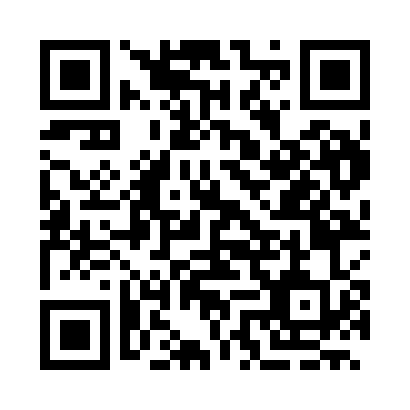 Prayer times for Khisarya, BulgariaWed 1 May 2024 - Fri 31 May 2024High Latitude Method: Angle Based RulePrayer Calculation Method: Muslim World LeagueAsar Calculation Method: HanafiPrayer times provided by https://www.salahtimes.comDateDayFajrSunriseDhuhrAsrMaghribIsha1Wed4:266:161:186:168:2110:042Thu4:246:141:186:168:2310:063Fri4:226:131:186:178:2410:084Sat4:206:121:186:188:2510:095Sun4:186:101:186:188:2610:116Mon4:166:091:186:198:2710:137Tue4:156:081:186:208:2810:148Wed4:136:071:186:208:2910:169Thu4:116:061:186:218:3010:1810Fri4:096:041:186:228:3110:1911Sat4:076:031:186:228:3210:2112Sun4:066:021:186:238:3310:2313Mon4:046:011:186:238:3510:2414Tue4:026:001:186:248:3610:2615Wed4:005:591:186:258:3710:2716Thu3:595:581:186:258:3810:2917Fri3:575:571:186:268:3910:3118Sat3:555:561:186:268:4010:3219Sun3:545:551:186:278:4110:3420Mon3:525:541:186:288:4210:3521Tue3:515:541:186:288:4310:3722Wed3:495:531:186:298:4410:3823Thu3:485:521:186:298:4510:4024Fri3:475:511:186:308:4510:4125Sat3:455:501:186:308:4610:4326Sun3:445:501:186:318:4710:4427Mon3:435:491:186:318:4810:4628Tue3:415:491:196:328:4910:4729Wed3:405:481:196:328:5010:4930Thu3:395:471:196:338:5110:5031Fri3:385:471:196:338:5110:51